KS3 COMPUTING - CURRICULUM PLAN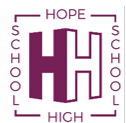 YearAutumn TermSpring TermSummer Term7Using computers safely & effectively:Internet Safety.Internet and Web Browsers.Searching the Web.Using Microsoft Office.Spreadsheet Modelling:How to use Excel. Summarizing Data.Excel Charts.Introduction to Databases.Introduction to Coding: Algorithms.Computational Thinking. Making games with Scratch. Coding languages.8Understanding Computers:Binary and MemoryRepresenting Text and NumbersImage RepresentationSound RepresentationRepresenting ImagesSpreadsheet Modelling:How to use Excel. Summarizing Data.Excel Charts.Introduction to Databases.Coding with Python:Stings and variablesNumbers and arithmeticWriting algorithmsWhile loops and searching